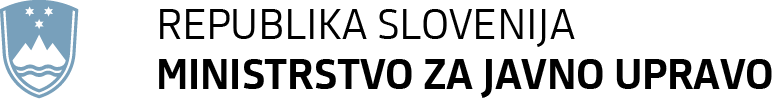 JAVNI RAZPIS ZA RAZVOJ IN PROFESIONALIZACIJO NEVLADNIH ORGANIZACIJ IN PROSTOVOLJSTVA 2024RAZPISNA DOKUMENTACIJAJUNIJ 2024KAZALO1.	NAZIV IN SEDEŽ ORGANA, KI RAZPISUJE SREDSTVA	32.	PREDMET JAVNEGA RAZPISA	33.	NAMEN JAVNEGA RAZPISA	34.	CILJ JAVNEGA RAZPISA	45.	CILJNA SKUPINA JAVNEGA RAZPISA	46.	POGOJI ZA KANDIDIRANJE NA JAVNEM RAZPISU	47.	FINANCIRANJE	98.	UPRAVIČENI STROŠKI JAVNEGA RAZPISA	99.	OBDOBJE PORABE DODELJENIH SREDSTEV	1010.	POSTOPEK IZBORA PRIJAVITELJEV	1011.	POPOLNOST VLOG IN DOPOLNJEVANJE	1212.	STROKOVNO OCENJEVANJE POPOLNIH VLOG	1313.	MERILA, S POMOČJO KATERIH SE MED TISTIMI, KI IZPOLNJUJEJO NAVEDENE POGOJE, IZBEREJO PREJEMNIKI SREDSTEV	1414.	OBVEŠČANJE PRIJAVITELJEV O REZULTATIH JAVNEGA RAZPISA IN VAROVANJE OSEBNIH PODATKOV TER POSLOVNIH SKRIVNOSTI	2115.	PRAVNO VARSTVO	2116.	POGOJI ZA SPREMEMBO JAVNEGA RAZPISA	2117.	RAZPISNA DOKUMENTACIJA IN DODATNE INFORMACIJE	2117.2.1 SKLOP A	22a.) Prijavni obrazci	22b.) Priloge, ki so del razpisne dokumentacije	22c.) Priloge, ki niso del razpisne dokumentacije in jih morajo prijavitelji in partnerji priložiti sami	2317.2.2 SKLOP B	23a.) Prijavni obrazci	23b.) Priloge, ki so del razpisne dokumentacije	23c.) Priloge, ki niso del razpisne dokumentacije in jih morajo prijavitelji ter v primeru konzorcija partnerji priložiti sami	23NAZIV IN SEDEŽ ORGANA, KI RAZPISUJE SREDSTVARepublika Slovenija, Ministrstvo za javno upravo, Tržaška cesta 21, 1000 Ljubljana (v nadaljnjem besedilu: ministrstvo).PREDMET JAVNEGA RAZPISAPredmet javnega razpisa je sofinanciranje trajnostno naravnanih delovnih mest, ki bodo prispevala k razvoju in profesionalizaciji nevladnih organizacij in prostovoljstva v Sloveniji. Sofinancirane bodo organizacije, ki bodo ustrezno identificirale in naslavljale potrebe v okolju z zagotavljanjem učinkovitih in kakovostnih storitev, ki bodo prispevale k zagotavljanju trajnostno naravnanih delovnih mest v nevladnem sektorju. Ministrstvo bo v okviru izbranih vlog sofinanciralo:SKLOP A:trajnostno naravnana delovna mesta v nevladnih organizacijahSKLOP B:trajnostno naravnana delovna mesta za mentorje in koordinatorje prostovoljstva v prostovoljskih organizacijahJavni razpis je razdeljen na dva (2) ločena SKLOPA. Specifike vsakega posameznega SKLOPA so določene v besedilu te razpisne dokumentacije, v kolikor teh specifik ni, veljajo določbe javnega razpisa za oba SKLOPA enako.NAMEN JAVNEGA RAZPISANamen javnega razpisa je sofinanciranje predvidoma 180 trajnostno naravnanih delovnih mest za razvoj in profesionalizacijo nevladnega sektorja. V okviru javnega razpisa se predvideva:Za SKLOP A: Sofinanciranje predvidoma 120 trajnostno naravnanih delovnih mest v nevladnih organizacijah.S sofinanciranjem delovnih mest za organizacijski razvoj v NVO (npr. na področju organizacijskega razvoja organizacije, fundraisinga/zbiranja sredstev, komuniciranja, socialnih inovacij, strateškega načrtovanja, upravljanja s kadri itd.) želimo doseči ustrezno izboljšanje organizacijske učinkovitosti NVO, s tem pa posledično dobro razvit, učinkovit in inovativen NVO sektor, ki je sposoben ustrezno identificirati in nasloviti potrebe svojega okolja ter se nanje uspešno odzivati. S sofinanciranjem delovnih mest za opravljanje strokovnih nalog (priprava in izvajanje programov in projektov) bomo prispevali k dvigu kompetenc NVO sektorja za kakovostno opravljanje nalog/del z namenom učinkovitega odziva na potrebe  skupnosti.Za SKLOP B:Sofinanciranje predvidoma 60 trajnostno naravnanih delovnih mest za mentorje in koordinatorje prostovoljstva v prostovoljskih organizacijah.Za organizirano in kakovostno prostovoljsko delo ter za zagotovitev ustrezne usposobljenosti prostovoljcev so potrebne organizacije, ki prostovoljsko delo organizirajo in usmerjajo proces prostovoljstva ter usposobljeni mentorji in koordinatorji prostovoljstva. Javni razpis bo tako spodbujal zaposlovanje mentorjev in koordinatorjev prostovoljcev na posameznih vsebinskih področjih ali različnih geografskih območjih ter tako prispeval k razvoju in profesionalizaciji prostovoljstva ter kreiranju novih programov v okolju oz. skupnosti.CILJ JAVNEGA RAZPISASkladno z namenom razvoja nevladnih organizacij in prostovoljstva so cilji javnega razpisa naslednji:povezan, stabilen, manj razdrobljen ter trajnostno naravnan nevladni sektor,dobro razvit, učinkovit in inovativen nevladni sektor, ki je sposoben ustrezno identificirati in nasloviti potrebe svojega okolja ter se nanje učinkovito in uspešno odziva,profesionalizacija nevladnega sektorja za večje prevzemanje javnih storitev,kreiranje trajnostno naravnanih delovnih mest v nevladnem sektorju,kakovostno organizirano ter trajnostno naravnano prostovoljstvo,profesionalizacija nevladnega sektorja za organizirano in kakovostno prostovoljsko delo ter upravljanje s prostovoljci.CILJNA SKUPINA JAVNEGA RAZPISACiljni skupini javnega razpisa se razlikujeta glede na SKLOP A in B, in sicer:SKLOP A: nevladne organizacije, ki izpolnjujejo pogoje, določene v 2. členu Zakona o nevladnih organizacijah (Uradni list RS, št. 21/18).SKLOP B: nevladne organizacije, ki izpolnjujejo pogoje, določene v 2. členu Zakona o nevladnih organizacijah (Uradni list RS, št. 21/18) in so vpisane v vpisnik prostovoljskih organizacij ter organizacij s prostovoljskim programom skladno z Zakonom o prostovoljstvu (Uradni list RS, št.10/11, 16/11 – popr. in 82/15).POGOJI ZA KANDIDIRANJE NA JAVNEM RAZPISUPogoji za kandidiranje na javnem razpisu se med seboj razlikujejo glede na SKLOP javnega razpisa na katerem bo prijavitelj kandidiral. Posamezen prijavitelj lahko kandidira le na enem (1) SKLOP-u, tj. na SKLOPU A ali na SKLOPU B. V okviru izbranega SKLOP-a prijavitelj lahko odda le 1 (eno) vlogo, lahko pa kot partner nastopa v več vlogah na obeh SKLOP-ih, v kolikor za to izpolnjuje pogoje, vendar v nobenem primeru na tem javnem razpisu ne more zaprositi za sofinanciranje več kot dveh (2) delovnih mest.SKLOP ANa javni razpis lahko kandidira prijavitelj le skupaj s partnerji, ki tako skupaj tvorijo konzorcijsko partnerstvo oz. konzorcij. Konzorcij lahko sestavlja največ šest (6) pravnih oseb (prijavitelj ter največ pet (5) partnerjev). Prijavo na javni razpis odda samo prijavitelj, ki je tudi odgovorni nosilec vloge. SKLOP BNa javni razpis lahko kandidira prijavitelj sam ali skupaj s partnerji, ki bodo tako skupaj tvorili konzorcijsko partnerstvo oz. konzorcij. V primeru konzorcija lahko le-tega sestavlja največ šest (6) pravnih oseb (prijavitelj ter največ pet (5) partnerjev). V kolikor se na javni razpis prijavi konzorcij, prijavo odda samo prijavitelj, ki je tudi odgovorni nosilec vloge. V primeru, da bo na javnem razpisu izbran konzorcij, Pogodbo o sofinanciranju z ministrstvom podpiše zgolj prijavitelj (Priloga št. 1: Vzorec pogodbe o sofinanciranju). Prijavitelj je dolžan najkasneje do podpisa pogodbe o sofinanciranju ministrstvu predložiti podpisan konzorcijski sporazum, ki je priloga razpisne dokumentracije (Priloga št. 2: Vzorec konzorcijskega sporazuma). V konzorcijskem sporazumu, ki ga prijavitelj podpiše z vsemi partnerji, so opredeljene pravice, obveznosti in odgovornosti konzorcija za izvedbo aktivnosti, navedenih v potrjeni vlogi.Upravičeni prijavitelji in partnerji za SKLOP APogoji, zahtevana dokazila in način preverjanja pogojev so za SKLOP A naslednji:Upravičeni prijavitelji in partnerji za SKLOP BPogoji, zahtevana dokazila in način preverjanja pogojev so za SKLOP B naslednji:Specifični pogoji, ki veljajo za oba SKLOP-a javnega razpisaV okviru posamezne vloge lahko prijavitelj ali v primeru konzorcija, vsak partner, zaprosi za sofinanciranje najmanj enega (1) in največ dveh (2) delovnih mest za polni delovni čas, vendar skupaj ne več kot šest (6) delovnih mest na posamezen konzorcij. Zaposlitev za krajši delovni čas od polnega je dovoljena le v primeru, da je osebi z odločbo priznana pravica do dela s krajšim delovnim časom od polnega.V okviru posamezne vloge mora prijavitelj ali v primeru konzorcija vsak partner skleniti pogodbo o zaposlitvi za neprekinjeno obdobje najmanj 27 mesecev.V primeru, da zaposlena oseba na delovnem mestu, za katerega je prijavitelj ali partner prejel sredstva, predčasno preneha delovno razmerje, je prijavitelj ali partner, dolžan zagotoviti njeno nadomestitev.Posamezni prijavitelj oz. partner mora za SKLOP na katerega se prijavlja izpolnjevati vse pogoje javnega razpisa. Izpolnjevanje pogojev mora izhajati iz vsebine celotne vloge. Glede izpolnjevanja razpisnih pogojev mora prijavitelj podpisati izjavo (za SKLOP A: Obrazec št. 3 A ter za SKLOP B: Obrazec št. 3 B), v primeru konzorcija pa mora izjavo podpisati tudi vsak partner (za SKLOP A: Obrazec št. 4 A ter za SKLOP B: Obrazec št.4 B), s katero pod kazensko in materialno pravno odgovornostjo potrdi izpolnjevanje in sprejemanje razpisnih pogojev za kandidiranje na tem javnem razpisu. Ministrstvo lahko za potrebe tega javnega razpisa pridobi potrdila oz. izpise glede izpolnjevanja posameznih pogojev iz uradnih evidenc. Za hitrejšo obravnavo vloge lahko vsak prijavitelj/ partner navedena dokazila iz uradnih evidenc priloži sam (npr. kopija veljavnega ustanovitvenega akta/temeljnega akta).Ministrstvo si pridružuje pravico, da od prijaviteljev zahteva dodatna pojasnila, dokazila oziroma obrazložitve glede izpolnjevanja pogojev. V primeru, da le-ta ne bodo posredovana v roku in na način določen v pozivu, bo strokovna komisija vloge zavrnila.Vloga, ki ne bo izpolnjevala vseh pogojev, se zavrne. V primeru, da se neizpolnjevanje pogojev ugotovi po izdaji sklepa o izboru vloge, se pogodba o sofinanciranju ne bo podpisala. V primeru, da se neizpolnjevanje pogojev ugotovi po podpisu pogodbe o sofinanciranju, bo ministrstvo odstopilo od pogodbe o sofinanciranju, pri čemer bo upravičenec dolžan vrniti že prejeta sredstva skupaj z zakonskimi zamudnimi obrestmi od dneva nakazila sredstev na njegov transakcijski račun do dneva vračila sredstev v državni proračun Republike Slovenije. FINANCIRANJEOkvirna višina sredstev javnega razpisaPredvidena skupna višina sredstev, ki so na razpolago za izvedbo predmetnega javnega razpisa je 12.600.000 EUR, in sicer 8.400.000 EUR za SKLOP A in 4.200.000 EUR za SKLOP B, pri čemer je razporeditev med leti naslednja:V primeru, da se sredstva na posameznem SKLOP-u javnega razpisa ne razdelijo v celoti, se sredstva  lahko prenesejo na drug SKLOP.Ministrstvo si pridržuje pravico, da ne sklene pogodb o sofinanciranju v primeru, da za javni razpis nima zagotovljenih sredstev v proračunu ali glede na razpoložljiva proračunska sredstva v posameznem letu, predlaga prilagoditev dinamike izplačil ali spremembo višine sofinanciranja.7.2 Višina zaprošenih sredstev Ministrstvo bo v okviru javnega razpisa posamezno vlogo, ne glede na SKLOP javnega razpisa, sofinanciralo največ 6 trajnostno naravnanih delovnih mest v višini največ 420.000 EUR (420.000/70.000=6).Pravni subjekt (tj. prijavitelj ali posamezni partner) se lahko sofinancira v višini največ 140.000 EUR, kar pomeni, da prijavitelj ali posamezni partner zaprosi za največ 2 trajnostno naravnani delovni mesti (70.000*2).UPRAVIČENI STROŠKI JAVNEGA RAZPISAUpravičeni stroškiUpravičena stroška tega javnega razpisa sta:SKLOP A:sofinanciranje trajnostno naravnanih delovnih mest v nevladnih organizacijahSKLOP B:sofinanciranje delovnih mest za mentorje in koordinatorje prostovoljstva Sofinanciranje delovnega mesta na SKLOP-u A in sofinanciranje delovnega mesta na SKLOP-u B znašata 35.000 EUR/letno za polni delovni čas. V primeru zaposlitve osebe, ki ji je z odločbo priznana pravica do dela s krajšim delovnim časom od polnega, se sredstva prizna v sorazmerni višini.V okviru predmetnega javnega razpisa se bodo sredstva delovnega mesta na SKLOP-u A in sredstva delovnega mesta na SKLOP-u B dodelila za obdobje 2 let (24 mesecev). Prijavitelju se bodo sredstva delovnega mesta na SKLOP-u A in sredstva delovnega mesta na SKLOP-u B izplačala na podlagi popolnih in pravilnih zahtevkov za izplačilo (v nadaljnjem besedilu: ZZI) na sledeč način:20.000 EUR v letu 2024 (ZZI št.1)20.000 EUR v letu 2025 (ZZI št.2)15.000 EUR v letu 2025 (ZZI št.3) 10.000 EUR v letu 2026 (ZZI št.4)  5.000 EUR v letu 2026 (ZZI št.5)V letu 2025, 2026 in 2027 se bo sofinanciranje delovnega mesta na SKLOP-u A in sofinanciranje delovnega mesta na SKLOP-u B izplačala le ob pogoju, da bo prijavitelj oz. v primeru konzorcija partnerji dosegli zastavljene cilje in kazalnike v vlogi, sicer bo ministrstvo pogodbo o sofinanciranju prekinilo.Sofinanciranje delovnega mesta na SKLOP-u A in sofinanciranje delovnega mesta na SKLOP-u B sta upravičena stroška pod naslednjimi pogoji:če bo pogodba o zaposlitvi osebe na sofinanciranem delovnem mestu sklenjena najkasneje do oddaje ZZI št.1.če bo pogodba o zaposlitvi osebe na sofinanciranem delovnem mestu sklenjena za neprekinjeno obdobje najmanj sedemindvajset (27) mesecev za polni delovni čas ali za krajši delovni čas od polnega za osebo, ki ji je z odločbo priznana pravica do dela s krajšim delovnim časom od polnega.če bodo stroški dela, ki jih sestavlja bruto plača in prispevki na bruto plačo (bruto II.) in ne vključujejo povračila stroškov v zvezi z delom (prehrana med delom, prevoz na delo in z dela) ter regres v obdobju 24 mesecev znašali najmanj 63.000 EUR v primeru zaposlitve osebe za polni delovni čas oz. v sorazmerno znižanem znesku za osebo, ki ji je z odločbo priznana pravica do dela s krajšim delovnim časom od polnega.Dokazila za uveljavljanje upravičenega stroška delovnega mesta na SKLOP-u A in SKLOP-u B bodo podrobneje določena v navodilih ministrstva.  OBDOBJE PORABE DODELJENIH SREDSTEVObdobje dodelitve sredstev za ta javni razpis so proračunska leta 2024, 2025, 2026 in 2027. Obdobje upravičenosti javnih izdatkov (izplačil iz proračuna) je od datuma podpisa pogodbe o sofinanciranju do 31. 12. 2027.Ministrstvo bo potrjene zahtevke za izplačilo v letu 2024 izplačalo v skladu s plačilnim rokom, ki ga ureja zakon o izvrševanju proračunov, v letu 2025 najkasneje do 31. 12. 2025 oz. v skladu s plačilnim rokom, kot ga ureja zakon o izvrševanju proračunov, v letu 2026 do 31. 12. 2026 oz. v skladu s plačilnim rokom, kot ga ureja zakon o izvrševanju proračunov ter v letu 2027 do 31. 12. 2027 oz. v skladu s plačilnim rokom, kot ga ureja zakon o izvrševanju proračunov ob upoštevanju razpoložljivih proračunskih sredstev.POSTOPEK IZBORA PRIJAVITELJEVPostopek javnega razpisa za dodelitev sredstev bo vodila strokovna komisija, imenovana s strani predstojnika ministrstva. Rok in način oddaje vloge na javni razpisRok za oddajo vlog na predmetni javni razpis je 60 dni od objave tega razpisa v Uradnem listu Republike Slovenije oziroma do vključno 7. 8. 2024.Vloga mora biti oddana v papirnati/tiskani obliki na prijavnih obrazcih, ki so del razpisne dokumentacije in mora vsebovati vse, za posamezen SKLOP javnega razpisa zahtevane obvezne priloge in podatke, ki so določeni v besedilu javnega razpisa in tej razpisni dokumentaciji. Poleg tega je potrebno, skupaj z vlogo, na e-nosilcu podatkov (USB ključek itd.) v Wordovi obliki posredovati tudi izpolnjene spodaj navedene obrazce za posamezen SKLOP: SKLOP A:Obrazec št. 1 A: Osnovni podatki o vlogi, prijavitelju in partnerjih,Obrazec št. 2 A: Prijavnica A.SKLOP B:Obrazec št. 1 B: Osnovni podatki o vlogi, prijavitelju in partnerjih,Obrazec št. 2 B: Prijavnica B.Prijavitelji morajo vlogo na javni razpis oddati izključno po pošti, s priporočeno poštno pošiljko, na naslov: Ministrstvo za javno upravo, Tržaška cesta 21, 1000 Ljubljana, in sicer na način, da bo iz pošiljke jasno razviden točen datum in ura oddaje vloge. V nasprotnem primeru strokovna komisija take vloge ne bo obravnavala in jo bo s sklepom predstojnika ministrstva zavrgla ter neodprto vrnila pošiljatelju.Vlogo je treba poslati ali predložiti v zaprti ovojnici, ki mora biti označena s polnim nazivom in naslovom prijavitelja ter vidno oznako: »NE ODPIRAJ – VLOGA NA JR ZA RAZVOJ IN PROFESIONALIZACIJO NEVLADNIH ORGANIZACIJ IN PROSTOVOLJSTVA 2024«. Za označevanje vloge na ovojnici se uporabi obrazec za označbo vloge, ki je različen glede na posamezen SKLOP javnega razpisa (SKLOP A: Priloga št. 3 A: Označba vloge A, oz. za SKLOP B: Priloga št. 3 B: Označba vloge B) in je del tega razpisa. Če ne bo uporabljen obrazec za označbo vloge, mora ovojnica vključevati vse elemente, ki so navedeni na obrazcu za označbo vloge. Vloge, ki bodo nepravilno označene, se ne bodo obravnavale in bodo s sklepom predstojnika ministrstva zavržene ter neodprte vrnjene pošiljatelju.Oddaja vloge pomeni, da se prijavitelj ali v primeru konzorcija, vsak partner, strinja s pogoji razpisa in merili za ocenjevanje, ki so navedeni v razpisu.Število predloženih vlogPosamezen prijavitelj lahko kandidira le na enem (1) SKLOP-u, tj. SKLOP-u A ali na SKLOP-u B. V kolikor bo posamezni prijavitelj kandidiral na obeh SKLOP-ih javnega razpisa, se bo upoštevala vloga na tistem SKLOP-u, ki bo na ministrstvu evidentirana kot prva prispela, vse ostale vloge pa se ne bodo obravnavale in bodo s sklepom predstojnika ministrstva zavržene ter neodprte vrnjene prijavitelju.V okviru izbranega SKLOP-a lahko prijavitelj odda le eno (1) vlogo, lahko pa kot partner nastopa v več vlogah na obeh sklopih, v kolikor za to izpolnjuje pogoje. V kolikor bo kot prijavitelj v okviru istega SKLOP-a predložil več vlog za sofinanciranje bo upoštevana tista vloga, ki bo na ministrstvu evidentirana kot prva prispela, vse nadaljnje vloge pa se ne bodo obravnavale in bodo s sklepom predstojnika ministrstva zavržene ter neodprte vrnjene prijavitelju.Na javnem razpisu lahko posamezni pravni subjekt, ne glede na SKLOP prijave ter funkcijo v vlogi (ali v vlogi nastopa kot prijavitelj ali kot partner), skupaj zaprosi za največ dve (2) sofinancirani delovni mesti.Odpiranje vlogOdpiranje vlog bo izvedeno v roku 8 dni od izteka roka za oddajo vlog v prostorih Ministrstva za javno upravo, Tržaška cesta 21, 1000 Ljubljana. Potencialni prijavitelji bodo o datumu in lokaciji odpiranja prijav obveščeni na spletni strani ministrstva: https://www.gov.si/zbirke/javne-objave/javni-razpis-za-razvoj-in-profesionalizacijo-nvo-in-prostovoljstva-2024/.Odpirale se bodo samo v roku dostavljene, izpolnjene in pravilno označene ovojnice, ki vsebujejo vloge in sicer po vrstnem redu, v katerem so bile predložene. Na napačen naslov prispele, prepozno prispele, nepravilno izpolnjene oz. označene ovojnice bodo zavržene s sklepom predstojnika ministrstva ter neodprte vrnjene pošiljatelju.Na odpiranju bo strokovna komisija ugotavljala popolnost vlog glede na to, če so bili predloženi vsi zahtevani dokumenti.POPOLNOST VLOG IN DOPOLNJEVANJE Za formalno nepopolno se šteje vloga, ki za posamezen SKLOP javnega razpisa ne vsebuje vseh prijavnih obrazcev, obveznih prilog ter podatkov, zahtevanih v besedilu javnega razpisa in razpisni dokumentaciji, in ki na e-nosilcu (USB ključku itd.) ne vsebuje vseh predpisanih obrazcev. Prijavitelj mora vlogi za SKLOP A priložiti v celoti izpolnjene obrazce in obvezne priloge, ki so podrobneje navedene v poglavju 17.2.1 tega razpisa in razpisne dokumentacije.Prijavitelj mora vlogi za SKLOP B priložiti v celoti izpolnjene obrazce in obvezne priloge, ki so podrobneje navedene v poglavju 17.2.2 tega razpisa in razpisne dokumentacije.V primeru, da prijavitelj vlogi na javni razpis ne bo priložil za SKLOP A: Obrazca št. 1 A: Osnovni podatki in Obrazca št. 2 A: Prijavnica A oz. za SKLOP B: Obrazca št. 1 B: Osnovni podatki in Obrazca št. 2 B: Prijavnica B,  strokovna komisija prijavitelja ne bo pozvala k dopolnitvi vlog, temveč bo vlogo zavrgla.Če prijavitelj, ali v primeru konzorcija partnerji, poslujejo z žigom, je le-ta obvezen podatek na obrazcih in prilogah. V kolikor z njim ne poslujejo, na mesta, določena za žig, navedejo: »Ne poslujemo z žigom«. Prav tako je obvezen podpis odgovornih oseb povsod, kjer je to predvideno. V primeru, da obrazci in priloge ne bodo podpisani oz. ožigosani se bo vloga štela za formalno nepopolno.V primeru formalno nepopolnih vlog bo strokovna komisija v roku 8 dni od zaključka odpiranja vlog prijavitelje pozvala, da vloge dopolnijo. Poziv za dopolnitev prijave bo posredovan v skladu z zakonom, ki ureja upravni postopek na naslov prijavitelja in hkrati po elektronski pošti na elektronski naslov prijavitelja, naveden v prijavnem obrazcu. Prijavitelj v dopolnitvi ne sme spreminjati višine zaprošenih sredstev ali tistih elementov vloge, ki vplivajo ali bi lahko vplivali na drugačno razvrstitev vloge glede na preostale vloge.Prijavitelj sme le ob pisnem soglasju ministrstva popraviti očitne računske napake, pri čemer se višina zaprošenih sredstev ne sme spreminjati. Vloge, ki jih prijavitelji ne bodo dopolnili v roku in v skladu s pozivom za dopolnitev vlog, bodo zavržene s sklepom predstojnika ministrstva. V nadaljnji postopek ocenjevanja se bodo uvrstile le vloge, ki bodo izpolnjevale vse pogoje javnega razpisa. STROKOVNO OCENJEVANJE POPOLNIH VLOGStrokovna komisija bo opravila pregled popolnosti vlog. Preverila bo izpolnjevanje pogojev za kandidiranje na javni razpis ter v postopek ocenjevanja uvrstila le tiste vloge, ki bodo izpolnjevale vse pogoje javnega razpisa.V primeru da prijavitelj, ali v primeru konzorcija, posamezen partner, ne bo izpolnjeval vseh pogojev javnega razpisa, bo vloga zavrnjena in ne bo predmet ocenjevanja na podlagi meril za ocenjevanje.Vsako popolno vlogo bosta ločeno ocenila dva člana strokovne komisije po posameznih merilih, določenih v poglavju 13 javnega razpisa. Končno oceno vloge po posameznih merilih bo predstavljalo povprečje posameznih podeljenih ocen ocenjevalcev.V primeru razlikovanja ocene za več kot 2 oceni na posameznem merilu med dvema ocenjevalcema, vlogo oceni še tretji ocenjevalec in končna ocena vloge predstavlja povprečje vseh treh ocenjevalcev.Strokovna komisija lahko od prijaviteljev zahteva tudi dodatna pojasnila oziroma obrazložitve o vsebini vloge. V primeru, da pojasnila ne bodo posredovana v roku in na način, ki bo določen v pozivu, bo strokovna komisija vlogo ocenila na podlagi obstoječih podatkov.Na osnovi rezultatov ocenjevanja bo strokovna komisija za vsak posamezen SKLOP javnega razpisa oblikovala svoj predlog prejemnikov sredstev, ki jih bo predlagala za sofinanciranje.  Za sofinanciranje bodo predlagane le tiste vloge, ki bodo:na SKLOP-u A: dosegle pri merilih 1, 2, in 3 minimalni kakovostni kriterij 50 točk na SKLOP-u B: dosegle pri merilih 1, 2, in 3 minimalni kakovostni kriterij 37 točk Le tiste vloge, ki bodo na posameznem SKLOP-u dosegle minimalni kakovostni kriterij, bodo ocenjene še na podlagi dodatnih meril (merilo 4) za posamezen SKLOP. Za sofinanciranje bodo predlagane vloge z višjim skupnim številom točk doseženih pri merilih 1, 2, 3 in 4. V primeru, da več prijaviteljev na posameznem SKLOP-u doseže enako število točk in bi bila z njihovo uvrstitvijo na predlog prejemnikov sredstev presežena skupna razpoložljiva sredstva, bo prednost pri izboru na obeh SKLOP-ih javnega razpisa imela vloga, ki bo prejela večje število točk pri merilu 1.3. V primeru, da bo število točk še vedno enako, bo izbrana tista vloga, ki bo po pošti poslana kot prva. Prav tako lahko strokovna komisija preostanek sredstev znotraj posameznega SKLOP-a podeli naslednjemu na lestvici, ob pogoju, da je dosegel minimalni kakovostni kriterij, tudi če sredstva ne zadostujejo za celotno zaprošeno višino sredstev in v kolikor se prijavitelj strinja z znižanim zneskom sofinanciranja.V kolikor skupna vrednost predlaganih vlog, ki so dosegle minimalni kakovostni kriterij, na posameznem SKLOP-u ne bo dosegla razpoložljivih sredstev, se lahko ostanek sredstev prerazporedi na drug SKLOP oz. lahko ostanek sredstev ostane nerazporejen, če tudi na drugem SKLOP-u ni zadostnega števila vlog, ki so dosegle minimalni kakovostni kriterij. V primeru, da prijavitelj zaradi katerih koli razlogov odstopi od podpisa pogodbe o sofinanciranju oz. pogodbe z njim ni mogoče skleniti v predpisanem roku, se lahko znotraj istega SKLOP-a javnega razpisa izbere vloga, ki je naslednja prejela najvišje število točk ob pogoju, da doseže minimalni kakovostni kriterij določen za posamezni SKLOP javnega razpisa.MERILA, S POMOČJO KATERIH SE MED TISTIMI, KI IZPOLNJUJEJO NAVEDENE POGOJE, IZBEREJO PREJEMNIKI SREDSTEVStrokovna komisija bo formalno popolne ter pravočasno prispele vloge ocenila na podlagi spodaj navedenih meril po naslednji ocenjevalni lestvici.OCENJEVALNA LESTVICAStrokovna komisija bo pri podeljevanju točk upoštevala naslednjo ocenjevalno lestvico, razen če pri posameznem merilu ni določen drugačen način ocenjevanja:                     0              neustrezno/nesprejemljivo                     1              pomanjkljivo                     2              zadostno                     3              dobro                     4              zelo dobro                     5              odlično                     0              neustrezno/nesprejemljivo                     1 - 2         pomanjkljivo                     3 - 4         zadostno                     5 - 6         dobro                     7 - 8         zelo dobro                     9 - 10       odličnoSKLOP A:Točke so porazdeljene za posamezno merilo na naslednji način:SKLOP B:Točke so porazdeljene za posamezno merilo na naslednji način:Največje skupno možno število doseženih točk je na SKLOP-u A 89 točk, na SKLOP-u B pa 64 točk.Podrobnejša razdelitev meril za posamezen SKLOP je sledeča:SKLOP A:SKLOP B:
OBVEŠČANJE PRIJAVITELJEV O REZULTATIH JAVNEGA RAZPISA IN VAROVANJE OSEBNIH PODATKOV TER POSLOVNIH SKRIVNOSTIO dodelitvi sredstev po tem javnem razpisu bo na predlog strokovne komisije s sklepom odločil predstojnik ministrstva. Ministrstvo bo prijavitelje o izidu razpisa obvestilo najkasneje v 60-ih dneh po zaključku odpiranja vlog. Rezultati razpisa predstavljajo informacije javnega značaja in bodo objavljeni na spletni strani ministrstva: https://www.gov.si/zbirke/javne-objave/javni-razpis-za-razvoj-in-profesionalizacijo-nvo-in-prostovoljstva-2024/.Z izbranimi prijavitelji bodo na podlagi sklepa predstojnika ministrstva o izboru sklenjene pogodbe o sofinanciranju (Priloga št.1: Vzorec pogodbe o sofinanciranju). V primeru, da se prijavitelj v roku osmih (8) dni od prejema poziva za podpis pogodbe o sofinanciranju nanj ne odzove, se šteje, da je umaknil vlogo za pridobitev sredstev.Varovanje osebnih podatkov in poslovnih skrivnosti bo zagotovljeno v skladu z veljavno zakonodajo.PRAVNO VARSTVOZoper odločitev ministrstva o vlogi za dodelitev sofinanciranja je dopusten upravni spor. Tožba se vloži pri Upravnem sodišču Republike Slovenije, v roku 30 dni od dneva vročitve sklepa, in sicer neposredno pisno na sodišču ali pa se mu pošlje po pošti. Šteje se, da je bila tožba vložena pri sodišču tisti dan, ko je bila priporočeno oddana na pošto. Tožba se vloži v tolikih izvodih, kolikor je strank v postopku. Tožbi je potrebno priložiti sklep, ki se izpodbija, v izvirniku, prepisu ali kopiji. Tožba ne zadrži izvršitve sklepa o (ne)izboru, zoper katerega je vložena oziroma ne zadrži podpisa pogodbe o sofinanciranju z izbranimi prijavitelji.POGOJI ZA SPREMEMBO JAVNEGA RAZPISAPred potekom roka za oddajo vlog lahko ministrstvo spremeni razpisno dokumentacijo z izdajo sprememb oziroma dopolnitev. Vsaka taka sprememba oziroma dopolnitev bo sestavni del razpisne dokumentacije in bo objavljena tudi na spletni strani ministrstva: https://www.gov.si/zbirke/javne-objave/javni-razpis-za-razvoj-in-profesionalizacijo-nvo-in-prostovoljstva-2024/.RAZPISNA DOKUMENTACIJA IN DODATNE INFORMACIJERazpisno dokumentacijo lahko zainteresirani prijavitelji v razpisnem roku pridobijo na spletni strani ministrstva: https://www.gov.si/zbirke/javne-objave/javni-razpis-za-razvoj-in-profesionalizacijo-nvo-in-prostovoljstva-2024/ ali osebno na sedežu ministrstva, Tržaška cesta 21, 1000 Ljubljana, pri g. Božidarju Malneršiču.Dodatne informacije o javnem razpisu lahko zainteresirani prijavitelji dobijo izključno po elektronski pošti na naslovu: gp.mju@gov.si s pripisom: »JAVNI RAZPIS ZA RAZVOJ IN PROFESIONALIZACIJO NEVLADNIH ORGANIZACIJ IN PROSTOVOLJSTVA 2024« (za Božidarja Malneršiča). Odgovori na pogosto zastavljena vprašanja v zvezi z razpisom bodo objavljeni na spletni strani ministrstva: https://www.gov.si/zbirke/javne-objave/javni-razpis-za-razvoj-in-profesionalizacijo-nvo-in-prostovoljstva-2024/. Vprašanja bo možno posredovati najkasneje do 31. 7. 2024. V kolikor bodo vprašanja posredovana po tem datumu, odgovori nanje ne bodo posredovani.Ministrstvo bo organiziralo informativno delavnico za potencialne prijavitelje, kjer bo podrobneje predstavljen javni razpis. O datumu in lokaciji delavnice bodo potencialni prijavitelji obveščeni na spletni strani ministrstva: https://www.gov.si/zbirke/javne-objave/javni-razpis-za-razvoj-in-profesionalizacijo-nvo-in-prostovoljstva-2024/.17.1  Navodila za izpolnjevanjeV razpisni dokumentaciji se za vsak posamezen SKLOP javnega razpisa nahajajo prijavni obrazci in priloge, ki jih je potrebno v skladu z navodili na posameznem dokumentu izpolniti, podpisati in žigosati. Obrazci in priloge so sestavni del vloge prijavitelja in jih je potrebno priložiti k prijavi po vrstnem redu v skladu s spodnjim seznamom prijavnih obrazcev in prilog. Priloge, ki niso del razpisne dokumentacije, pridobi oziroma pripravi prijavitelj sam in so prav tako obvezni sestavni del vloge na javni razpis. Vsa zahtevana razpisna dokumentacija mora biti speta ali vložena v mapo z vidno označenimi prilogami, ki si sledijo po vrstnem redu v skladu s spodnjim seznamom.17.2 Seznam prijavnih obrazcev in prilog  Spodaj navedeni prijavni obrazci in priloge so ločeni glede na SKLOP prijave na javni razpis, pri čemer je to posebej označeno na posameznem obrazcu (A, B). Kjer to ni posebej označeno, so obrazci oziroma priloge za oba SKLOP-a javnega razpisa enake.17.2.1 SKLOP Aa.) Prijavni obrazciRazpisni dokumentaciji so priloženi obrazci, ki morajo biti izpolnjeni v skladu z navodili na posameznem obrazcu in so sestavni del vloge:Obrazec št. 1 A: Osnovni podatki o vlogi, prijavitelju in partnerjihObrazec št. 2 A: Prijavnica AObrazec št. 3 A: Izjava prijavitelja o izpolnjevanju in sprejemanju razpisnih pogojevObrazec št. 4 A: Izjava partnerja o izpolnjevanju in sprejemanju razpisnih pogojev b.) Priloge, ki so del razpisne dokumentacije Razpisni dokumentaciji so priložene priloge, ki so sestavni del vloge:Priloga št. 1: Vzorec pogodbe o sofinanciranju (ni potrebno priložiti vlogi na javni razpis)Priloga št. 2: Vzorec konzorcijskega sporazuma (ni potrebno priložiti vlogi na javni razpis)Priloga št. 3 A: Označba vloge Ac.) Priloge, ki niso del razpisne dokumentacije in jih morajo prijavitelji in partnerji priložiti samiPriloga št. 4: Kopija veljavnega ustanovitvenega ali drugega temeljnega akta z vsemi spremembami in dopolnitvamiPriloga št. 5: Kopija podatkov iz izkaza prihodkov in odhodkov (izkaz poslovnega izida) za obdobje 1. 1. 2023 - 31. 12. 2023 (samo za prijavitelja) Priloga št. 6: elektronski nosilec z izpolnjenim Obrazcem št. 1 A in  Obrazcem št. 2 A 17.2.2 SKLOP Ba.) Prijavni obrazciRazpisni dokumentaciji so priloženi obrazci, ki morajo biti izpolnjeni v skladu z navodili na posameznem obrazcu in so sestavni del vloge:Obrazec št. 1 B: Osnovni podatki o vlogi, prijavitelju in partnerjih Obrazec št. 2 B: Prijavnica BObrazec št. 3 B: Izjava prijavitelja o izpolnjevanju in sprejemanju razpisnih pogojevObrazec št.4 B: Izjava partnerja o izpolnjevanju in sprejemanju razpisnih pogojev (le v primeru konzorcija)b.) Priloge, ki so del razpisne dokumentacije Razpisni dokumentaciji so priložene priloge, ki morajo biti izpolnjene v skladu z navodili na posamezni prilogi in so sestavni del vloge:Priloga št. 1: Vzorec pogodbe o sofinanciranju (ni potrebno priložiti vlogi na javni razpis)Priloga št. 2: Vzorec konzorcijskega sporazuma (le v primeru konzorcija; ni potrebno priložiti vlogi na javni razpis)Priloga št. 3 B: Označba vloge Bc.) Priloge, ki niso del razpisne dokumentacije in jih morajo prijavitelji ter v primeru konzorcija partnerji priložiti samiPriloga št.4: Kopija veljavnega ustanovitvenega ali drugega temeljnega akta z vsemi spremembami in dopolnitvamiPriloga št. 5: Kopija podatkov iz izkaza prihodkov in odhodkov (izkaz poslovnega izida) za obdobje 1. 1. 2023 - 31. 12. 2023 (samo za prijavitelja) Priloga št. 6: elektronski nosilec z izpolnjenim Obrazcem št. 1 B in Obrazcem št. 2 B										Ministrstvo za javno upravoPOGOJI SKLOP APOGOJI SKLOP ADOKAZILO IN NAČIN PREVERJANJASplošni pogoji za prijaviteljePrijavitelj mora spodaj navedene pogoje izpolnjevati na dan prijave na javni razpis, razen točke 4 in 6Splošni pogoji za prijaviteljePrijavitelj mora spodaj navedene pogoje izpolnjevati na dan prijave na javni razpis, razen točke 4 in 6DOKAZILO IN NAČIN PREVERJANJA1.je nevladna organizacija, ki izpolnjuje pogoje določene v 2. členu Zakona o nevladnih organizacijah (Uradni list RS, št. 21/18; v nadaljnjem besedilu: ZNOrg)Obrazec 3 A – Izjava prijaviteljaterPriloga št. 4 (priloži sam) - kopija veljavnega ustanovitvenega akta ali drugega ustreznega temeljnega akta z vsemi spremembami in dopolnitvami v katerem prijavitelj jasno označi izpolnjevanje določil prvega odstavka 2. člena ZNOrg 2.je najmanj 24 mesecev vpisan v Poslovni register SlovenijeObrazec 3 A – Izjava prijaviteljaIzpolnjevanje pogoja preveri ministrstvo v bazi AJPES3. je imel v letu 2023 najmanj 30.000 EUR prihodkaObrazec 3 A – Izjava prijaviteljaterPriloga št. 5 (priloži sam)- kopijo podatkov iz izkaza prihodkov in odhodkov (izkaz poslovnega izida) za obdobje 1.1.2023-31.12.2023 iz katere je razvidno, da je imel prijavitelj v letu 2023 najmanj 30.000 EUR prihodka4.je imel na dan 1.1.2024 zaposleno vsaj eno (1) osebo za polni ali krajši delovni čas Obrazec 3 A – Izjava prijaviteljaIzpolnjevanje pogoja preveri ministrstvo v uradnih evidencah5.ima v Republiki Sloveniji odprt transakcijski račun, ki je vpisan v register transakcijskih računov pri Agenciji Republike Slovenije za javnopravne evidence in storitve (AJPES)Obrazec 3 A – Izjava prijaviteljaIzpolnjevanje pogoja preveri ministrstvo v bazi AJPES6.ima poravnane vse davke in druge obvezne dajatve, skladno z nacionalno zakonodajo, zapadle do vključno zadnjega dne v mesecu pred vložitvijo prijave na javni razpis oziroma vrednost neplačanih zapadlih obveznosti ne znaša 50 EUR ali več;Obrazec 3 A – Izjava prijavitelja 7.ni v stečajnem postopku, postopku prenehanja delovanja, postopku prisilne poravnave ali postopku likvidacijeObrazec 3 A – Izjava prijavitelja Izpolnjevanje pogoja preveri ministrstvo v bazi AJPES8.za iste upravičene stroške, ki so predmet sofinanciranja v tem razpisu, ni in ne bo pridobil sredstev iz drugih javnih virov (sredstev evropskega, državnega ali lokalnega proračuna) (prepoved dvojnega sofinanciranja)Obrazec 3 A –  Izjava prijaviteljaSplošni pogoji za partnerje Partner mora spodaj navedene pogoje izpolnjevati na dan prijave na javni razpis, razen točke 4Splošni pogoji za partnerje Partner mora spodaj navedene pogoje izpolnjevati na dan prijave na javni razpis, razen točke 4DOKAZILO IN NAČIN PREVERJANJA1.je nevladna organizacija, ki izpolnjuje pogoje določene v 2. členu Zakona o nevladnih organizacijah (ZNOrg)Obrazec 4 A – Izjava partnerjaterPriloga  št. 4 (priloži sam) - kopija veljavnega ustanovitvenega akta ali drugega ustreznega temeljnega akta z vsemi spremembami in dopolnitvami v katerem partner jasno označi izpolnjevanje določil prvega odstavka  2. člena ZNOrg  2.je najmanj 24 mesecev vpisan v Poslovni register SlovenijeObrazec 4 A – Izjava partnerjaIzpolnjevanje pogoja preveri ministrstvo v bazi AJPES3.ima v Republiki Sloveniji odprt transakcijski račun, ki je vpisan v register transakcijskih računov pri Agenciji Republike Slovenije za javnopravne evidence in storitve (AJPES)Obrazec 4 A – Izjava partnerjaIzpolnjevanje pogoja preveri ministrstvo v bazi AJPES4.ima poravnane vse davke in druge obvezne dajatve, skladno z nacionalno zakonodajo, zapadle do vključno zadnjega dne v mesecu pred vložitvijo prijave na javni razpis oziroma vrednost neplačanih zapadlih obveznosti ne znaša 50 EUR ali večObrazec 4 A – Izjava partnerja5.ni v stečajnem postopku, postopku prenehanja delovanja, postopku prisilne poravnave ali postopku likvidacijeObrazec 4 A – Izjava partnerjaIzpolnjevanje pogoja preveri ministrstvo v bazi AJPES6.za iste upravičene stroške, ki so predmet sofinanciranja v tem razpisu, ni in ne bo pridobil sredstev iz drugih javnih virov (sredstev evropskega, državnega ali lokalnega proračuna) (prepoved dvojnega sofinanciranja)Obrazec 4 A – Izjava partnerjaPOGOJI SKLOP BPOGOJI SKLOP BDOKAZILO IN NAČIN PREVERJANJASplošni pogoji za prijaviteljePrijavitelj mora spodaj navedene pogoje izpolnjevati na dan prijave na javni razpis, razen točke 5 in 7Splošni pogoji za prijaviteljePrijavitelj mora spodaj navedene pogoje izpolnjevati na dan prijave na javni razpis, razen točke 5 in 7DOKAZILO IN NAČIN PREVERJANJA1.je nevladna organizacija, ki izpolnjuje pogoje določene v 2. členu Zakona o nevladnih organizacijah (ZNOrg)Obrazec 3 B – Izjava prijaviteljaterPriloga št. 4 (priloži sam) - kopija veljavnega ustanovitvenega akta ali drugega ustreznega temeljnega akta z vsemi spremembami in dopolnitvami v katerem prijavitelj jasno označi izpolnjevanje določil prvega odstavka 2. člena ZNOrg 2.je vpisan v vpisnik prostovoljskih organizacij in organizacij s prostovoljskim programom skladno z Zakonom o prostovoljstvu (v nadaljevanju: ZProst)Obrazec 3 B – Izjava prijaviteljaIzpolnjevanje pogoja preveri ministrstvo v bazi AJPES-vpisniku prostovoljskih organizacij in organizacij s prostovoljskim programom3.je najmanj 24 mesecev vpisan v Poslovni register SlovenijeObrazec 3 B – Izjava prijaviteljaIzpolnjevanje pogoja preveri ministrstvo v bazi AJPES4.je imel v letu 2023 najmanj 30.000 EUR prihodkaObrazec 3 B – Izjava prijaviteljaterPriloga št. 5 (priloži sam) - kopijo podatkov iz izkaza prihodkov in odhodkov (izkaz poslovnega izida) za obdobje 1.1.2023-31.12.2023 iz katere je razvidno, da je imel prijavitelj v letu 2023 najmanj 30.000 EUR prihodka5.je imel na dan 2024 zaposleno vsaj eno (1) osebo za polni ali krajši delovni čas Obrazec 3 B – Izjava prijaviteljaIzpolnjevanje pogoja preveri ministrstvo v uradnih evidencah6.ima v Republiki Sloveniji odprt transakcijski račun, ki je vpisan v register transakcijskih računov pri Agenciji Republike Slovenije za javnopravne evidence in storitve (AJPES)Obrazec 3 B – Izjava prijaviteljaIzpolnjevanje pogoja preveri ministrstvo v bazi AJPES7.ima poravnane vse davke in druge obvezne dajatve, skladno z nacionalno zakonodajo, zapadle do vključno zadnjega dne v mesecu pred vložitvijo prijave na javni razpis oziroma vrednost neplačanih zapadlih obveznosti ne znaša 50 EUR ali večObrazec 3 B – Izjava prijavitelja 8.ni v stečajnem postopku, postopku prenehanja delovanja, postopku prisilne poravnave ali postopku likvidacijeObrazec 3 B – Izjava prijavitelja Izpolnjevanje pogoja preveri ministrstvo v bazi AJPES9.za iste upravičene stroške, ki so predmet sofinanciranja v tem razpisu, ni in ne bo pridobil sredstev iz drugih javnih virov (sredstev evropskega, državnega ali lokalnega proračuna) (prepoved dvojnega sofinanciranja)Obrazec 3 B – Izjava prijaviteljaSplošni pogoji za partnerje Partner mora spodaj navedene pogoje izpolnjevati na dan prijave na javni razpis, razen točke 5Splošni pogoji za partnerje Partner mora spodaj navedene pogoje izpolnjevati na dan prijave na javni razpis, razen točke 5DOKAZILO IN NAČIN PREVERJANJA1.je nevladna organizacija, ki izpolnjuje pogoje določene v 2. členu Zakona o nevladnih organizacijah (ZNOrg)Obrazec 4 B – Izjava partnerjaterPriloga št. 4 (priloži sam) - kopija veljavnega ustanovitvenega akta ali drugega ustreznega temeljnega akta z vsemi spremembami in dopolnitvami v katerem partner jasno označi izpolnjevanje določil prvega odstavka 2. člena ZNOrg2.je vpisan v vpisnik prostovoljskih organizacij in organizacij s prostovoljskim programom skladno z Zakonom o prostovoljstvu (v nadaljevanju: ZProst)Obrazec 4 B – Izjava partnerjaIzpolnjevanje pogoja preveri ministrstvo v bazi AJPES-vpisniku prostovoljskih organizacij in organizacij s prostovoljskim programom 3.je najmanj 24 mesecev vpisan v Poslovni register RSObrazec 4 B – Izjava partnerjaIzpolnjevanje pogoja preveri ministrstvo v bazi AJPES4.ima v Republiki Sloveniji odprt transakcijski račun, ki je vpisan v register transakcijskih računov pri Agenciji Republike Slovenije za javnopravne evidence in storitve (AJPES)Obrazec 4 B – Izjava partnerja Izpolnjevanje pogoja preveri ministrstvo v bazi AJPES5.ima poravnane vse davke in druge obvezne dajatve, skladno z nacionalno zakonodajo, zapadle do vključno zadnjega dne v mesecu pred vložitvijo prijave na javni razpis oziroma vrednost neplačanih zapadlih obveznosti ne znaša 50 EUR ali večObrazec 4 B – Izjava partnerja6.ni v stečajnem postopku, postopku prenehanja delovanja, postopku prisilne poravnave ali postopku likvidacijeObrazec 4 B – Izjava partnerjaIzpolnjevanje pogoja preveri ministrstvo v bazi AJPES7.za iste upravičene stroške in aktivnosti, ki so predmet sofinanciranja v tem razpisu, ni in ne bo pridobil sredstev iz drugih javnih virov (sredstev evropskega, državnega ali lokalnega proračuna) (prepoved dvojnega sofinanciranja)Obrazec 4 B – Izjava partnerjaleto 2024 leto 2025leto 2026SKUPAJSKLOP A2.400.000 EUR4.200.000 EUR1.800.000 EUR  8.400.000 EURSKLOP B 1.200.000 EUR2.100.000 EUR   900.000 EUR  4.200.000 EURSKUPAJ3.600.000 EUR6.300.000 EUR2.700.000 EUR12.600.000 EURŠt. točkOcenaMERILO največje št. točk1.     Ustreznost vloge20 točk2.     Ustreznost konzorcija35 točk3.     Ustreznost načrtovanih delovnih mest20 točk4.     Dodatna merila                    14 točk       SKUPAJ89 točkMERILO največje št. točk1.     Ustreznost vloge20 točk2.     Ustreznost prijavitelja oz. konzorcija15 točk3.     Ustreznost načrtovanih delovnih mest20 točk4.     Dodatna merila                     9 točk       SKUPAJ64 točkMERILOMERILOMaksimalno št. točkMaksimalno št. točkUSTREZNOST VLOGEVloga, ki bo pri merilu 1.2 ali 1.3 dosegla 0 točk, bo zavrnjena.USTREZNOST VLOGEVloga, ki bo pri merilu 1.2 ali 1.3 dosegla 0 točk, bo zavrnjena.Možnih največ 20  točkMožnih največ 20  točkUtemeljitev vlogeVloga je ustrezno utemeljena in skladna s prepoznanimi problemi/ priložnostmi/potrebami  na lokalni, regionalni, nacionalni ali evropski ravni, hkrati pa je jasno navedeno, na kakšen način bo konzorcij  problem/ priložnost/potrebo v okolju naslavljal/reševal/zadovoljevalOcenjena bo obrazložitev v Obrazcu št. 2: Prijavnica A, poglavje 3.1.0 - neustrezno/nesprejemljivo1 - pomanjkljivo2 - zadostno3 - dobro4 - zelo dobro5 - odličnoSkladnost vloge z usmeritvami in cilji javnih politik oz. strateškimi dokumenti na lokalni/regionalni/  nacionalni/evropski ravni ter usklajenost ter usklajenost in prispevek vloge k ciljem javnega razpisaVloga izkazuje skladnost z usmeritvami in cilji javnih politik oz. z lokalnimi/regionalnimi/nacionalnimi/ evropskimi strategijami/programi/ analizami ter je skladna in prispeva k ciljem javnega razpisaOcenjena bo obrazložitev v Obrazcu št. 2: Prijavnica A, poglavje 3.20 - neustrezno/nesprejemljivo1 - 2 – pomanjkljivo3 - 4 – zadostno5 - 6 – dobro7 - 8  – zelo dobro9 - 10 – odličnoUstreznost izbranih kazalnikovKazalniki so ustrezno izbrani ter realno ovrednoteni Ocenjena bo obrazložitev v Obrazcu št. 2: Prijavnica A, poglavje 4.5 v povezavi s poglavjem 4.40 - neustrezno/nesprejemljivo1 - pomanjkljivo2 - zadostno3 - dobro4 - zelo dobro5 - odličnoUSTREZNOST KONZORCIJAUSTREZNOST KONZORCIJAMožnih največ 35 točkMožnih največ 35 točkPrijaviteljPrijavitelj izkazuje izkušnje na področju svojega delovanja ter kadrovske in finančne zmogljivosti, da lahko doseže zadane cilje v vlogiOcenjena bo obrazložitev v Obrazcu št. 2: Prijavnica A, poglavje 4.1.1 in poglavje 4.1.2  v povezavi s poglavjem 4.40 - neustrezno/nesprejemljivo1 - 2 – pomanjkljivo3 - 4 – zadostno5 - 6 – dobro7 - 8 – zelo dobro9 - 10 – odličnoPartner/jiPartner/ji izkazuje/jo izkušnje na področju svojega delovanja ter finančno sposobnost, da lahko dosežejo zadane cilje v vlogiOcenjena bo obrazložitev v Obrazcu št. 2: Prijavnica A, poglavje 4.2  0 - neustrezno/nesprejemljivo1 - 2 – pomanjkljivo3 - 4 – zadostno5 - 6 – dobro7 - 8 – zelo dobro9 - 10 – odličnoKonzorcijVloge prijavitelja in partnerjev v konzorciju so jasno opredeljene in smiselne glede na osnovni namen konzorcijaOcenjena bo obrazložitev v Obrazcu št. 2: Prijavnica A, poglavje 4.3.1Strategija razvoja konzorcija v obdobju naslednjih 5 let je ustrezna in realno zastavljena. Ocenjena bo obrazložitev v Obrazcu št. 2: Prijavnica A, poglavje 4.3.20 - neustrezno/nesprejemljivo1 - pomanjkljivo2 - zadostno3 - dobro4 - zelo dobro     5 - odlično0 - neustrezno/nesprejemljivo1 - 2 – pomanjkljivo3 - 4 – zadostno5 - 6 – dobro7 - 8 – zelo dobro9 - 10 – odličnoUSTREZNOST NAČRTOVANIH DELOVNIH MESTUSTREZNOST NAČRTOVANIH DELOVNIH MESTMožnih največ 20 točkMožnih največ 20 točkUstreznost načrtovanih delovnih mest glede na cilje, aktivnosti ter zastavljene kazalnike konzorcija, naveden v vlogi a Načrtovana delovna mesta so ustrezna glede na  cilje, aktivnosti ter zastavljene kazalnike, navedene v vlogi Ocenjena bo obrazložitev v Obrazcu št. 2: Prijavnica A, poglavje 5. v povezavi s poglavjem 4.40 - neustrezno/nesprejemljivo1 - 2 – pomanjkljivo3 - 4 – zadostno5 - 6 – dobro7 - 8 – zelo dobro9 - 10 – odličnoPrispevek delovnih mest k razvoju in profesionalizaciji organizacijeNačrtovana delovna mesta bodo prispevala k razvoju in profesionalizaciji organizacije, v kateri se bodo delovna mesta sofinancirala Ocenjena bo obrazložitev v Obrazcu št. 2: Prijavnica A, poglavje 5. 0 - neustrezno/nesprejemljivo1 - 2 – pomanjkljivo3 - 4 – zadostno5 - 6 – dobro7 - 8 – zelo dobro9 - 10 – odličnoSKUPAJ MERILA 1, 2 in 3SKUPAJ MERILA 1, 2 in 375 točk75 točk DODATNA MERILA DODATNA MERILAMožnih največ 14 točkMožnih največ 14 točkRegijski ključSedež prijavitelja se nahaja v naslednji statistični regiji  (po NUTS 3) oziroma mestni občini0-	LJUBLJANA0-	MARIBOR0-	NOVA GORICACELJE1-	KRANJ1-	PTUJ1-	MURSKA SOBOTA2-	Gorenjska2-	KOPER2-	NOVO MESTO2-	Goriška2-	Osrednjeslovenska2-	VELENJE3-	Obalno-kraška3-	Pomurska3-	Primorsko-notranjska3-	SLOVENJ GRADEC3-	Savinjska4-	Posavska4-	Koroška4-	Zasavska4-	JV Slovenija4-	Podravska4.2 Status NVO  v javnem interesuPrijavitelj oz. v primeru konzorcija vsaj ena (1) organizacija v konzorciju ima podeljen status NVO v javnem interesu na področju, ki ga obravnava vloga0 - NE5 - DA4.3 Odpornost NVO v primeru naravnih in drugih nesreč ali družbenih kriz – psihosocialni vidik Prijavitelj oz. vsaj ena (1) organizacija v konzorciju izvaja dejavnosti za psihosocialno odpornost v primeru naravnih in drugih nesreč ali družbenih kriz0 – NE3 – DA,  za člane/lastne prostovoljce ali druge5 – DA,  za člane/lastne prostovoljce in druge SKUPAJ MERILO 4SKUPAJ MERILO 414 točkSKUPAJ MERILA 1, 2, 3 in 4SKUPAJ MERILA 1, 2, 3 in 489 točkMERILOMERILOMaksimalno št. točkMaksimalno št. točk1. USTREZNOST VLOGEVloga, ki bo pri merilu 1.2 ali 1.3 dosegla 0 točk, bo zavrnjena.1. USTREZNOST VLOGEVloga, ki bo pri merilu 1.2 ali 1.3 dosegla 0 točk, bo zavrnjena.Možnih največ 20 točkMožnih največ 20 točkUtemeljitev vlogeVloga je ustrezno utemeljena in skladna s prepoznanimi problemi/ priložnostmi/potrebami  na lokalni, regionalni, nacionalni ali evropski ravni, hkrati pa je jasno navedeno na kakšen način bo prijavitelj oz. konzorcij  problem/ priložnost/potrebo v okolju naslavljal/reševal/zadovoljevalOcenjena bo obrazložitev v Obrazcu št. 2: Prijavnica B, poglavje 3.1.0 - neustrezno/nesprejemljivo1 - pomanjkljivo2 - zadostno3 - dobro4 - zelo dobro5 - odličnoSkladnost vloge z usmeritvami in cilji javnih politik oz. strateškimi dokumenti na lokalni/regionalni/  nacionalni/evropski ravni ter usklajenost ter usklajenost in prispevek vloge k ciljem javnega razpisaVloga izkazuje skladnost z usmeritvami in cilji javnih politik oz. z lokalnimi/regionalnimi/nacionalnimi/ evropskimi strategijami/programi/ analizami ter je skladna in prispeva k ciljem javnega razpisaOcenjena bo obrazložitev v Obrazcu št. 2: Prijavnica B, poglavje 3.2 0 - neustrezno/nesprejemljivo1 - 2 – pomanjkljivo3 - 4 – zadostno5 - 6 – dobro7 - 8 – zelo dobro9 - 10 – odlično1.3 Ustreznost izbranih       kazalnikovKazalniki so ustrezno izbrani ter realno ovrednoteni Ocenjena bo obrazložitev v Obrazcu št. 2: Prijavnica B, poglavje 4.5 v povezavi s poglavjem 4.4.0 - neustrezno/nesprejemljivo1 - pomanjkljivo2 - zadostno3 - dobro4 - zelo dobro5 - odlično2. USTREZNOST PRIJAVITELJA OZ. KONZORCIJA2. USTREZNOST PRIJAVITELJA OZ. KONZORCIJAMožnih največ 15 točkMožnih največ 15 točkPrijavitelj oz. konzorcij Strategija razvoja konzorcija v obdobju naslednjih 5 let je ustrezna in realno zastavljena.Ocenjena bo obrazložitev v Obrazcu št. 2: Prijavnica B, poglavje 4.3.Prijavitelj oz. konzorcij izkazuje kadrovsko in finančno sposobnost, da lahko dosežejo zastavljene cilje v vlogi.Ocenjena bo obrazložitev v Obrazcu št. 2: Prijavnica B, poglavje 4.1.1 in 4.1.2, v primeru konzorcija tudi poglavje 4.2,  v povezavi s poglavjem 4.40 - neustrezno/nesprejemljivo1 - 2 – pomanjkljivo3 - 4 – zadostno5 - 6 – dobro7 - 8 – zelo dobro9 - 10 – odlično0 - neustrezno/nesprejemljivo1 - pomanjkljivo2 - zadostno3 - dobro4 - zelo dobro     5 - odličnoUSTREZNOST NAČRTOVANIH DELOVNIH MESTUSTREZNOST NAČRTOVANIH DELOVNIH MESTMožnih največ 20 točkMožnih največ 20 točkUstreznost načrtovanih delovnih mest glede na cilje, aktivnosti ter zastavljene kazalnike v obdobju sofinanciranja Načrtovana delovna mesta so ustrezna glede na cilje, aktivnosti ter zastavljene kazalnike v obdobju sofinanciranjaOcenjena bo obrazložitev v Obrazcu št. 2: Prijavnica B, poglavje 5. v povezavi s poglavjem 4.40 - neustrezno/nesprejemljivo1 - 2 – pomanjkljivo3 - 4 – zadostno5 - 6 – dobro7 - 8 – zelo dobro9 - 10 – odličnoPrispevek delovnih mest k razvoju organizacijeNačrtovana delovna mesta bodo prispevala k razvoju organizacije, v kateri se bodo delovna mesta sofinanciralaOcenjena bo obrazložitev v Obrazcu št. 2: Prijavnica B, poglavje 5.  0 - neustrezno/nesprejemljivo1 - 2 – pomanjkljivo3 - 4 – zadostno5 - 6 – dobro7 - 8 – zelo dobro9 - 10 – odličnoSKUPAJ MERILA 1, 2 in 3SKUPAJ MERILA 1, 2 in 3točktočk4. DODATNA MERILA4. DODATNA MERILAMožnih največ 9 točkMožnih največ 9 točk4.1 Status NVO  v javnem interesuPrijavitelj ima  podeljen status NVO v javnem interesu na področju, ki ga obravnava vloga oz. v primeru konzorcija ima vsaj ena (1)  organizacija v konzorciju  podeljen status NVO v javnem interesu na področju, ki ga obravnava vloga0 - NE4 - DA4.2  Odpornost NVO v primeru naravnih in drugih nesreč ali družbenih kriz – psihosocialni vidik Prijavitelj oz. v primeru konzorcija vsaj ena (1) organizacija v konzorciju izvaja dejavnosti za psihosocialno odpornost v primeru naravnih in drugih nesreč ali družbenih kriz0 – NE3 – DA,  za člane/lastne prostovoljce ali druge 5 – DA,  za člane/lastne prostovoljce in druge SKUPAJ SKUPAJ  9 točkSKUPAJ MERLA 1, 2, 3 in 4SKUPAJ MERLA 1, 2, 3 in 464 točk